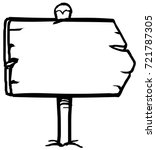 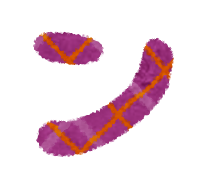 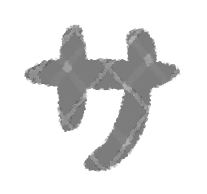 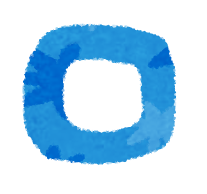 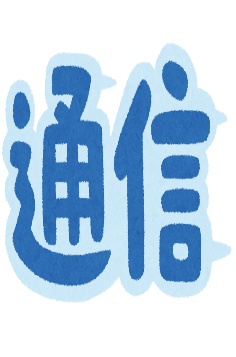 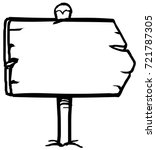 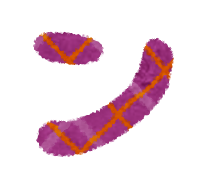 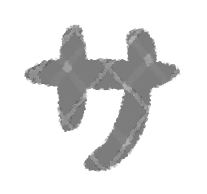 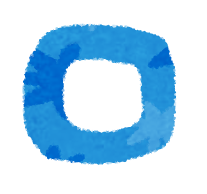 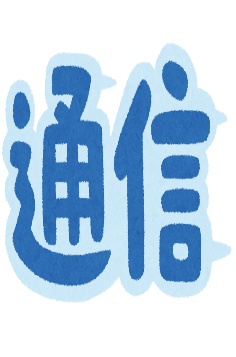 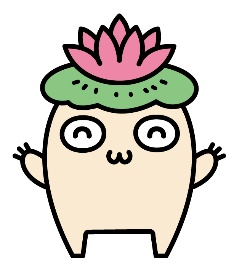 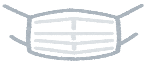 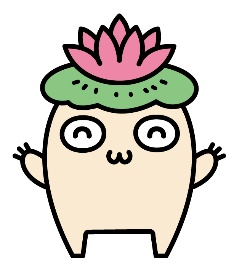 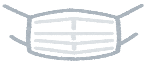 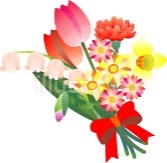 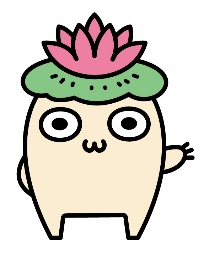 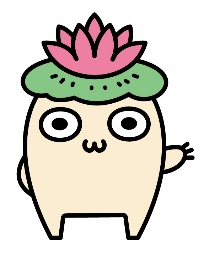 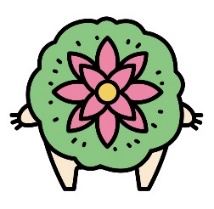 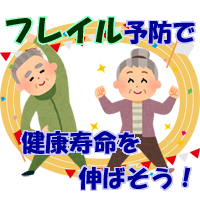 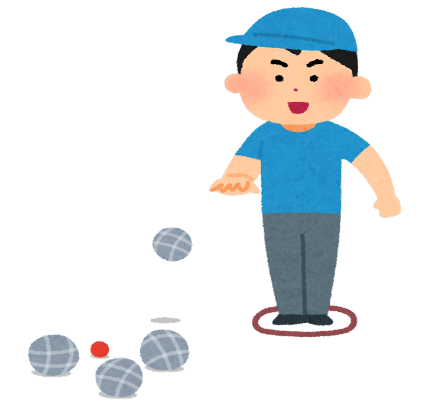 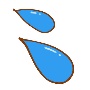 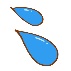 新型コロナ・・・サロンで気を付けてほしいこと・・・新型コロナ・・・サロンで気を付けてほしいこと・・・新型コロナ・・・サロンで気を付けてほしいこと・・・オミクロン変異ウイルスは「かぜ程度の症状」とはいえません！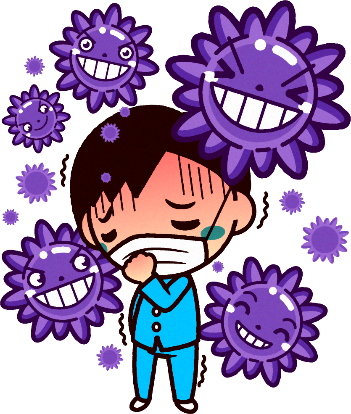 引き続き、ワクチン接種・３密を避ける・マスク着用・手指消毒などの対策をしていきましょう！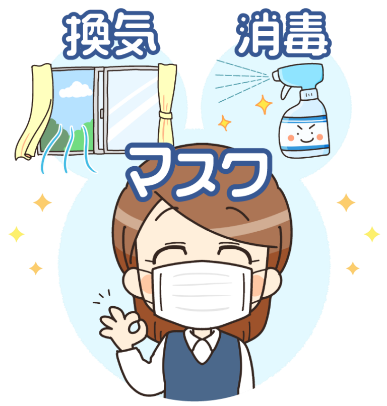 サロン開催時には、出欠名簿を作ることが大切です！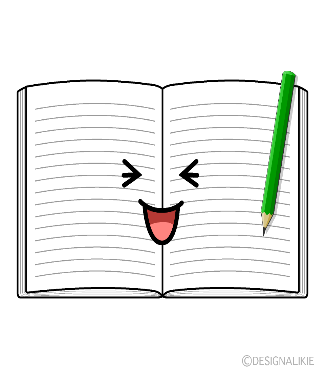 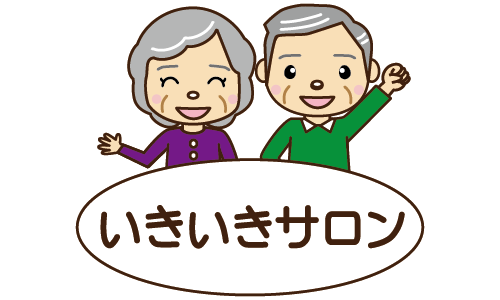 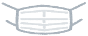 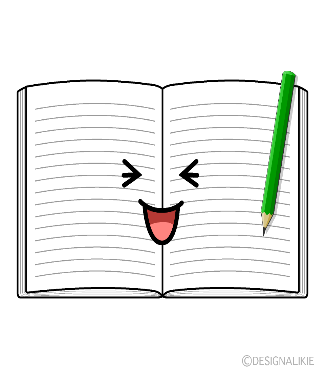 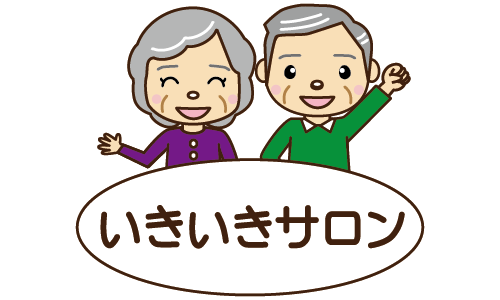 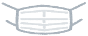 特に、マスクを外す場面では注意が必要ですね！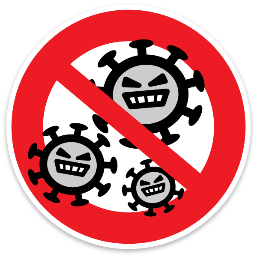 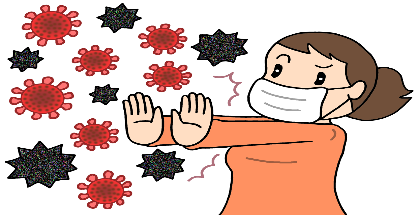 コロナは、飛沫感染が主な感染経路となります。そのため、サロン活動では、水分補給以外の飲食は控えていただくお願いを継続しています。特に、マスクを外す場面では注意が必要ですね！コロナは、飛沫感染が主な感染経路となります。そのため、サロン活動では、水分補給以外の飲食は控えていただくお願いを継続しています。特に、マスクを外す場面では注意が必要ですね！コロナは、飛沫感染が主な感染経路となります。そのため、サロン活動では、水分補給以外の飲食は控えていただくお願いを継続しています。